                                   Carnet de bord de l’Association Sportive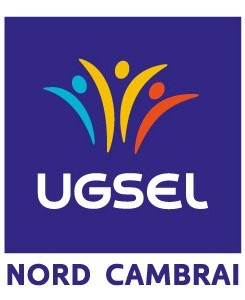  FICHE INDIVIDUELLE2020/2021NOM : . . . . . . . . . . . . . . . . . . . . . . . . .  Prénom : . . . . . . . . . . . . . . . . . . . . . . . . . . .Tableau de classification des actionsAttention : en cas d’encadrement multiple, répartissez les participants.(un élève ne peut être comptabilisé qu’une seule fois)Bénévolat U.G.S.E.LNombre d’heures passées pour le fonctionnement de l’U.G.S.E.L et/ou pour l’organisation des compétitionsDate : . . . . . . . . . . . . . . . . . . . . . . . .	Signature de l’enseignant	 Signature du chef d’établissement		Président de l’Association Sportive	CODEACTIONSCODEACTIONSEEntraînementCRCompétition RégionaleAEAnimation EtablissementCNCompétition NationaleRRassemblementFJJFormation Jeunes JugesCDCompétition District ou DépartementaleAAAutres Actions (à préciser)CODEAPSADATEHORAIREHORAIRECATEGORIESCATEGORIESCATEGORIESCATEGORIESNOMBRELIEUCODEAPSADATEDébutFinBF/BGMF/MGCF/CGJF/JGEx : ETennis de table18/11/0714h0016h0013921Salle du CollègeSalle du CollègeCODEAPSADATEHORAIREHORAIRECATEGORIESCATEGORIESCATEGORIESCATEGORIESNOMBRELIEUCODEAPSADATEDébutFinBF/BGMF/MGCF/CGJF/JGActions ou APSAFonctionNiveauNombre d’heuresEx : crossResponsable OrganisationDépartemental4h00